 Board Basketball England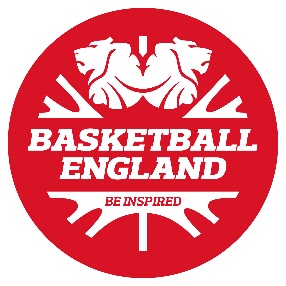 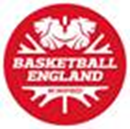 Board Meeting MinutesDate: 		2nd December 2022		Location:  	Virtual Via TeamsPresent:Matt Neville, Chair (MN)
Russell Bell, Vice Chair (RB)
Russell Levenston (RL)
Ege Onen (EO)
Matt Newby (MNy)
Graham Biggs (GB)Executives:
Stewart Kellett (SK)
Duncan Whalley (DW)
Victoria Jones (VJ)
Antony Platt (AP)
Laura Middleton (LM) dialled in for Item 8
Lois Newton (LN) dialled in for Item 8Note Taker :	Karen Young (KY)
Item 1 Apologies:Apologies were received from Julie Page (JP), who is on maternity leave, Sadie Mason (SM) and Benny Bonsu (BB).Item 2- Declaration of Conflicts of InterestNone outside those that have previously been raised.Item 3- Action Tracker and Minutes from BE Board MeetingThe minutes from 20th October 2022 were approved.   The Action Tracker was reviewed. Item 5- Subcommittee UpdatesItem 5a- People CommitteeRB asked if we are fully resourced, AP advised that there is 1 vacancy at the moment.  He advised that the onboarding is going really well .  There were no further comments made on this report.Item 5f- Commercial CommitteeEO provided a summary/update on the commercial activity.  Item 6- CEO Report SK presented the CEO Report.  .Presentation from Officers involved will be done at the February Board meeting to provide more information on the projects.The Board is asked to;Note the positive position for our season start and membership uptake for 2022-23. – This was noted by the Board.Note the inhibitors that affect season start, game day experiences and actions in response. – This was noted by the Board.Note the shifts in our culture and standards relating to EDI, disciplinary and game day experiences, – This was noted by the Board.Note the progress to clinch and progress three projects relating to coaching, facility development and club governance and business transformation. – This was noted by the Board.Item 8- Safeguarding Update including the findings of the Whyte Review The Board is asked to Consider the document ‘22 12 Whyte review recommendations’ in preparation for discussion at Board. Note the findings and the lessons to transfer to Basketball England. Approve a phased approach for implementation which will be reported on quarterly.  Note the Q4 safeguarding case report and highlighted cases/areas of risk.  Note new ‘Organisational risk’ tab. Note the BE discipline case summary. Approve changes to Safeguarding Implementation plan 2021-2024. Notes and recommendations detailed by LSO in comments boxes. Approve changes to the Communications and Engagement plan 2021-2024. Notes and recommendations detailed by LSO in comments boxes. Approve changes to the Training Plan 2021-2024. Notes and  recommendations detailed by LSO in comments boxes. ACTION : All to send feedback to LM & LN on the Whyte report proposal to enable LM & LN to develop an implementation plan.
Item 9 AOBSK – Clarified the assessment process for the DiSE Programme. SK confirmed that we are recruiting 2 from education, an independent Rep from UK Coaching, and one from the Board.  Item 10 Date of Next Meeting23rd February 2023.  Note : this is also our Strategic Planning/Priorities Review, we are planning for the 23rd & 24th February, similar to the Mid-year Review held at Loughborough.Meeting closed @ 14:20